Educational Harbor Christian School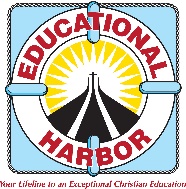 Review of Curriculum (to be completed by the teacher)Teacher: 			Date: 			Curriculum reviewed: 1-month reviewAre you using the curriculum as you had anticipated?          	Yes             NoExplain: How often are you using the curriculum? Has it improved your teaching or student learning?      		  Yes           No            Unsure If yes, what is your evidence? 1-year reviewAre you using the curriculum as you had anticipated?         	 Yes             NoExplain: How often are you using the curriculum? Has it improved your teaching or student learning?        		Yes           No            Unsure If yes, what is your evidence? Interview two students on whether the curriculum helps them and how: Student 1: ______________________________Student 2: _______________________________Does this curriculum help you learn? If so, how? Does this curriculum help you learn? If so, how? 